Inheritance of Precocity and of Agronomic Characters in SoybeanF.G. Teixeira1, O.T. Hamawaki1, A.P.O. Nogueira1, R.L. Hamawaki2, C.L. Hamawaki1, T.P. Mattos1, I.C. Silveira1 and L.A. Medeiros11Programa de Melhoramento de Soja, Universidade Federal de Uberlândia, Uberlândia, MG, Brasil2Department of Plant, Soil and Agricultural Systems, Southern Illinois University, Carbondale, IL, USACorresponding author: F.G. TeixeiraE-mail: fernanda.gab.teixeira@gmail.comAbstractPrecocious soybean cultivars enable crop rotation and low pressure to the biotic and abiotic factors.  This study aimed to determinate the inheritance of characters related to precocity and agronomic characters in soybean segregating population, coming from contrasting genitors to cycle.   The experiment was conducted at a greenhouse located at Capim Branco farm, belonging to Federal University of Uberlândia. The MG/BR 46 Conquista and UFUS 6901 cultivars were used to bi-parental crossing and acquirement of F1 and F2 populations. The individuals of the genitors, F1 and F2 populations were evaluated to eight characters and the phenotypic, genetic and environmental variances, heritability, average degree of dominance and gene number were determined. The average for number of days for flowering and number of days to maturity in the F1 generation was 40.26 and 103.52 days and in the F2 generation was 37.85 and 105.88 days, respectively, which fits into the classification of semi-precocious. The heritability varied from 2.36% for number of grains per pod – controlled by 160 genes, to 85.39% for number of days for maturing – controlled by two genes. On the F2 population, the existence of transgressed segregants was found, except for number of days to maturity, number of nodes and intersection height of the first pod. It was concluded that the genetic variance and heritability of the agronomic characters of the F2 population, allows the acquirement of selection of superior individuals in terms of precocity, height, number of nodes and compounds of productivity, being promising genotypes in the soybean breeding program.Keywords: Glycine max, generation analysis, genetic parameters.INTRODUCTIONSoybean [Glycine max (L.) Merrill] is one of the most important cultures of Brazil and of the world because of all the production chain and technology developed in this oleaginous production (Cunha et al., 2013).  It presents a relevant socioeconomic role due to its different applications in human and animal feeding, as well as impulsion of several agro-industrial complexes, such as the complexes of seeds, fertilizers, agro toxins and agricultural machines (Costa and Santana, 2013). Brazil is the second biggest producer of soybean in the world, with a production estimated at 103,778.3 thousand tons of soybean and productivity of 3,072 kg/ha at 2016/17 crop (CONAB, 2017). The advance of the cultivated area of soybean in Brazil and the increase of grains productivity results from the contribution of genetics breeding programs, which performs at the development of new cultivars adapted to different areas of the country, as well as the development of production technologies (Val et al., 2014).   In front of this crescent growth of the soybean market, the use of more precocious cultivars is required, which makes possible the anticipation of the harvest, the integrated soybean system on summer and corn on winter, and the lowest pressure by abiotic and biotic factors as leaf diseases and end-of-cycle diseases (Finoto et al., 2011; Meotti et al., 2012). There are ten unknown genes that acts in characters linked to soybean cycle. Those are the genes E1/e1, E2/e2, E3/e3, E4/e4, E5/e5, E6/e6, E7/e7, E8/e8, E9/e8 e J/j (Bernard, 1971; Bernard and Weiss, 1973; Buzzeli and Voldeng, 1980; McBlain and Bernard, 1987; Bonato and Vello, 1999; Cober and Voldeng, 2001; Cober et al., 2010; Kong et al., 2014; Watanabe et al., 2012). The knowledge of these genes, along with the study of the inheritance for the soybean cycle, brings information that contributes to the development of more precocious cultivars.   The analysis of segregant populations demonstrates essential estimative of genetic parameters, such as restrict and large heritability, the number of genes, heterosis and average degree of dominance (Vasconcelos et al., 2010; Baldissera et al., 2014). The achievement of estimative of genetic and phenotypic parameters is relevant in the genetics breeding programs for it makes possible choosing methods and characters used at initial and advanced selection stages, allowing, still, the study of mechanisms, genetics values and variability to the character (Vasconcelos et al., 2010). Gatut_Wahyu et al. (2014) studied the inheritance of genes that control soybean maturity in a population understood by parental, F1, backcrossing, and F2 on Indonesia, and affirmed that knowledge about genetic inheritance of soybean precocity, especially in tropical areas, are still limited. This way, the objective of the study was to determinate the inheritance of characters related to precocity and agronomic characters in soybean segregating population, coming from contrasting genitors to cycle.  METHODS AND MATERIALThe experiment was conducted at the Capim Branco farm belonging to Federal University of Uberlândia (UFU), at the municipality of Uberlândia, Minas Gerais, Brazil, which geographic coordinates are 18° 52’ S; 48° 20’ W and 872 m of altitude.  The temperature data during the experiment conduction are presented at Figure 1. 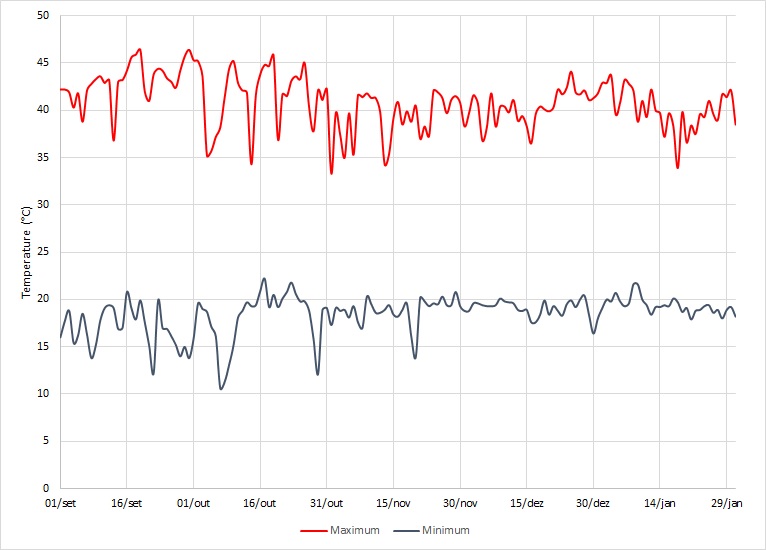 Figure 1. The maximum and minimum temperature in the greenhouse of Capim Branco Farm in Uberlândia-MG, 2016/17 crop, during September 2016 to January 2017. Source: Meteorology station of Capim Branco Farm and IMET. Two soybean cultivars were used to bi-parental crossing which formed the analyzed populations in the present work.  These cultivars were selected for being contrasting to cycle.MG/BR46 cultivar was developed by EMBRAPA, has a medium late cycle, belongs to maturity cluster linked to 8.1, purple hypocotyl, purple flower, brown pubescence, determined type of growth, black hilum, and tolerance to roots nematodes. UFUS 6901, in its turn, was developed by the Soybean Breeding Program of UFU, it has a precocious cycle, belongs to the maturity group related to 7.0, green hypocotyl, white flower, bright brown pubescence, undetermined type of growth, medium brown hilum, resistant to bacterial searing and mildew, moderately resistant to powdery mildew, mark stain, and end-of-cycle diseases. The block of crossing has been installed, which genitors sowing have been phased every three days, aiming to make possible the synchrony of flowering of parental. The sowing was made in pots with 3 dm 3, previously filled with 2/3 of soil and 1/3 of organic matter. There were sowed five seeds per pot, each pot with 3 cm depth. When the plants were at stadium V1, they were thinned and it was kept two plants per pot. At the stadium V5, the apical meristems of the plants were removed to avoid its stultifying and also help the ramifications.  Periodically, watering and recommended cultural treats have been made for the soy culture (EMBRAPA, 2013). Artificial crossings were made adopting UFUS 6901 as the feminine genitor and MG/BR 446 Conquista as the masculine genitor.  After the development of the pod on the flower where was accomplished the crossing, a pod with hybrid seeds was obtained, that were confirmed by the sowing of F1 seeds and evaluation of the hypocotyl color. F1 generation was conducted to acquisition of F2 seeds. From the sampling of 24 individuals of each genitor, 24 individuals from F1 generation and 127 individuals from F2 generation, an experiment has been taken to proceed the study of analysis of generations. The sowing of generations P1, P2, F1 and F2 took place on September 17, 2016, on greenhouse of the Soybean Breeding Program of UFU.  The pots used had 5 dm 3 and were previously filled with 2/3 of soil and 1/3 of organic matter, sowed with four seed per pot with 3 cm depth.  The cultural treats in the conduction of the experiment followed the technical recommendation to soybean cultivation of Minas Gerais state (EMBRAPA, 2013). Furthermore, it has been done two daily watering to guarantee positive experimental conditions for the plants. The plants were evaluated with the following characters: a) Number of days for flowering (NDF): period of days elapsed between stadium VE until the emergence of the first flower (R1); b) Number of days to maturing (NDM): period of days elapsed between stadium VE until maturing (R8); c) Plant height (PH): measurement, in centimeters (cm), starting from the surface of the soil until the last node on the rod of the main plant, on stage R8. d) Number of nodes (NN): were counted all the nodes on the main maturing rod (stage R8); e) Intersection height of the first pod (IHP): distance in centimeters (cm), measurement starting from the soil surface until the first pod; f) Number of pods per plant (NPP): after the harvest, were counted all the pods produced by the plant; l) Number of grains per pod (NGP): was obtained for the reason between total number of grains and total number of pods; m) Grain production (YIELD): total weight of grains in gram (g), produced by each plant. For definition of the plants stadiums, it was used Fehr and Caviness scale (1977). The phenotypic data from the genitors and the generations F1 and F2 were used to estimate the following parameters, by the formulas below: - Genotypic variance in F2  (Equation 1)In which: : genetic variance of population F2; : phenotypic variance of population F2; : environmental variance of population F2. - Environmental variance  (Equation 2)In which: : environmental variance; : phenotypic variance of parental 1; : phenotypic variance of parental 2. - Herdability on the wide sense  (Equation 3)In which: : herdability on the wide sense; : genetic variance of population F2; : phenotypic variance of population F2. - Average degree of dominance based in averages (Equation 4)In which: : average degree of dominance based in averages; : phenotypic avarage of parental 1; : phenotypic average of parental 2; : phenotypic average of population F1. - Number of involved genes in character determination  (Equation 5)In which: n: number of genes; R: range between the averages of progenitors or R: ; : genetic variance. - Prediction of gains per selection  and  (Equation 6)In which: : selection gain; : herdability; DS: differential of selection, given by the formula ; : observed average; : average of the selected ones. The genetic-statistical analysis was achieved using the Computational Program in Genetic and Statistic - Program GENES (Cruz, 2013).  RESULTS AND DISCUSSIONThe estimations of the average and variance parameters are useful to the upgrade specialist because they allow inferring about the genetic potential of the segregating population (Baldissera et al., 2014). There are presented on Table 1 the averages of agronomic characters of the generations P1, P2, F1 and F2, and the estimations of phenotypic variance. Table 1. Estimations and averages of phenotypic variance of agronomic characters obtained on generations P1, P2, F1 and F2 in cultivated soy on the greenhouse of crop 2016/2017 on the municipality of Uberlândia - MG. P1: UFUS 6901; P2: MG/BR 46 Conquista; F1: P1xP2; F2: auto fecundation of F1; NDF: number of days for flowering; NDM: number of days to maturing; PH: plant height; NN: number of nodes on the main stalk; IHP: intersection height of the first pod; NPP: number of pods per plant; NGP: number of grains per pod; YIELD: grain production;: average;: phenotypic variance.The averages of the genitors P1 and P2 have made possible to check that the cultivars UFUS 6901 and MG/BR 46 Conquista were contrasting for the evaluated characters (Table 1). According with Cruz et al. (2012) on heritage studies, the contrast occurrence between parental is necessary to an accurate estimation of the genetic parameters. In addition Baldissera et al. (2014) claim that crossing between contrasting homozygotes genitors to one character allows inferring about its genetic control. The cultivar UFUS 6901 presented a shorter cycle (36.13 for flowering and 100.75 day to mature), higher plant height (99.75 cm) and number of nodes (15.50). On the other hand, MG/BR 46 Conquista cultivar presented a longer cycle (42.21 days for flowering and 118.38 days to maturing), and phenotypic average superior to the characters number of pods per plant (30.25), number of grains per pod (2.35), and grain production (10.92 g) (Table 1).  The number of days for flowering and maturity are characters that reflect the precocity in soybean genotypic.  Those are classified in maturity groups, being the precocious cycle until 100 days, semi precocious between 101 until 110 days, medium from 111 to 125 days, medium late between 124 until 145, and late bigger than 145 days (Sediyama et al., 2016). Notwithstanding, it is worth to highlight that the classification of soybean cultivars as for cycle, must be considered the latitudinal band, by reason of the sensibility of soybean genotypes over the photoperiod.  The cultivar UFUS 6901 presents precocious cycle and the results found are according to that classification, with an average of 100.75 days NDM. While MG/BR 46 Conquista cultivar has a medium late cycle and its average was 118.38 days NDM. The reduction in the cycle of MG/BR 46 Conquista happened because of the high temperature observed during the experimental period. Major et al. (1975) evaluated the effect of the day length and temperature in soy and checked that colder temperatures and longer days provoke delayed effects in flowering, and higher temperatures induce opposite effects. In concordance with Sediyama et al. (1996) the increase of medium temperatures superior to 24 ºC, especially night temperatures, cause fast vegetative growth.  In accordance with Rocha et al. (2012), the temperature influences all the phenological phases of the soybean, since high temperatures curtail the flowering period, which is more accented in short days.  These authors observe the precocious flowering and the reduction on the cycle of cultivars exposed to temperatures around 26 ºC, in which the medium cycle of MG/BR 46 Conquista was 102 days.  The temperature effect did not influence in such way the cycle of the cultivar UFUS 6901, being justified by the work of Major et al. (1975), who identified that cultivars of late maturity are more sensitive to the increase of temperature and length of the day than the precocious cultivars.  Kumagai and Sameshima (2014) studied the soybean production answers over the increase of temperature and affirm that the precocious cultivars are less sensitive to the variations on the photoperiod when compared to late cultivars, which are more sensitive. The average to the number of days for flowering and the number of days to maturity in the F1 generation was 40.26 and 103.52 days and in the F2 generation was 37.85 and 105.88 days, respectively (Table 1). The averages of both generations presented intermediary values between the parental. These results are compared to the ones obtained by Gatut_Wahyu et al. (2014) upon evaluating the gene inheritance which controls soybean maturity, for they have found that F1 generation had a lower number of days to maturity than the parental with the biggest time of maturity. The characters of plant height and intersection height of the first pod are important to the adaptation to the mechanized harvest. The ideal height of soybean is between 60 and 110 cm, to make easier the harvest and avoid lodging.  About the intersection height of the first pod, the value considered suitable is above ten centimeters, so that values under present possible casualties (Sediyama et al., 2016). The average of the plants was 93.92 cm in the population P2, inferior to the values found in the populations P1, F1 and F2 with 99.75, 99.83 and 98.57 cm respectively.   The averages of intersection height of the first pod were close in the populations P1, F1, F2 with 20.75, 19.78 and 23.08 cm, respectively, and superior to P2, which average was 35.52 cm (Table 1). All the generations P1, P2, F1 and F2 presented averages of values inside the ideal limits for soybean culture. The number of nodes is an important character on soybean breeding because there is the predominance of positive correlations with grain productivity (NOGUEIRA et al., 2012). The average of the number of nodes was bigger to P1 (15.50) and lower to P2 (13.00), with intermediary values for generations F1 (14.74) and F2 (14.46) (Table 1). The number of pods in the populations P1, P2, F1 and F2 (Table 1) were 24.33, 30.25, 36.81, 31.29, respectively. It should be emphasized that the low values of this character probably happen because of this study which was achieved in a greenhouse.  In a study of the diversity of agronomic characteristics in soybean cultivated in greenhouses, Glasenapp et. al (2015) also found low average to the character number of pods per plant. There has been proximity among the averages of the character number of grains per pod on the populations P1, P2, F1 and F2. For the character of grain production, it has been noticed that the averages of generations F1 and F2 overcame the parental (Table 1), pointing the potential of generation F2 for the selection of individuals with higher productive potential. Evaluating the inheritance of grain production and the compound of the production in soybean, based in analysis conducted to field, Castro (2008) found averages for the number of pods per plant equal to 206.56, 206.16, 283.49, 256.10, 274.64 and 265.31 and grain production equal to 59.47, 49.73, 86.50, 68.46, 77.20 and 69.88 in grams per plant for generations P1, P2, F1, F2, RC1 and RC2, respectively.  These values are superior to the ones found in the present study, and one of its motives are the differences between field conditions and the greenhouse. The genetic control knowledge of a character is essential to succeed in a breeding program because it allows defining the adequate selection method (Baldissera et al., 2014). Variance estimations, heritability, average degree of dominance and number of genes to agronomic characters are presented in Table 2. Table 2. Estimations of average and variance compounds, heritability on a general sense, average degree of dominance and number of genes of agronomic characters obtained on generations P1, P2, F1, and F2 in cultivated soybean on a greenhouse, at crop 2016/2017 on Uberlândia-MG. NDF: number of days for flowering; NDM: number of days to maturing; PH: plant height; NN: number of nodes on the main stem; IHP: intersection height of the first pod; NP: number of pods per plant; NGP: number of grains per pod; YIELD: grain production;: phenotypic variance;: genetic variance;: environmental variance;: general heritability; gd: average degree of dominance. Hamawaki et al. (2012) affirm that the variance estimations are important for decision-making in a breeding program. On this study, the phenotypic variance oscillated from 0.03 to 406.99 from NGP to HP, respectively.   The genetic variance had amplitude from zero (HIP) to 184.61 (HP). Negative estimations of genetic variance indicate an absence of variability to the character. In accordance with Cruz (2005), the resulting variance of the environmental effects influences on the selective process, because it raises difficulties to the recognition of superior genotypes.  The environmental variance went from 0.03 to 222.39 for NGP and HP, respectively (Table 2). A predominance of genetic variance higher than the environmental variance has been noticed for the characters NDB, NDM, NP, and YIELD. Studying genetic parameters and agronomic evaluation in soybean F2 progeny, on Distrito Federal, Santos (2016) determined the phenotypic, environmental and genetic variance for agronomic characters. The estimations were higher than the ones found in this study for the number of days to maturity, (: 45.33, : 4.56 and : 40.77) and the number of pods per plants (: 200.19, : 84.99 and  : 115.21). And lower for plant height (: 67.46, : 6.28 and : 61.17), intersection height of the first pod (: 1.27, : 0.68 and : 0.59) and yield of grains per plant  (: 9.54, : 4.05 and : 5.49). Castro (2008) found higher environmental variance than the present study for the number of pods per plant (2150.84) and grain production (252.62). Lower estimation was observed for the number of seeds per pod (0.0155). Heritability is an important genetic parameter for the breeding, because it reflects the proportion of phenotypic variation attributed to genetic variation, which reflects the reliability of the phenotypic value as an indicator of genetic value and interferes on the selection profit (Falconer and Mackay, 1996). The values of heritability can range from zero to one, and estimations above 0.70 are considered in vegetal species (Cruz et al., 2012).  It is important to highlight that the heritability is not just the property of one character, it is also of the population under the environmental circumstances to which it has been exposed (Baldissera et al., 2014).  On this study, the heritability went from zero to IHP to 96.04% from NDF (Table 2). The characters NDM, NPP, and YIELD have had heritability values of 85.39%, 60.20%, and 62.43%, respectively, indicating the possibility of selection based on phenotype. Santos (2016) found heritability values in the general sense equals to 0.90 for the number of days to maturity, o.91 for the plant height, 0.46 for the intersection height of the first pod, 0.57 for the number of pods per plant and 0.57 for the yield of grains per plant.  These estimations were superior to the observed on the present study, except for grain production. Bizari et al. (2017), analyzing soybean segregant populations, checked that the characters of the number of days to maturity and yield of grains were between the characters with higher heritability, 91.7% and 71.31%, respectively. The authors also observed the lower estimations were for the characters of the number of pods (54.19%) and plant height at maturity (65.73%).  Divergent results to the ones observed in this study were found by Kuswantoro et al. (2011) who, on an inheritance study for character NP with population coming from two soybean combinations, estimated heritability on the general sense equals 0.53 and 0.57. Moreover, estimations of heritability for the productivity and grain production compounds were determined by Castro (2008), who found heritability for the number of pods per plants, the number of seeds per pod and grain production of 0.33, 0.42 and 0.16, respectively. Evaluating the generations F2 and F3 in soybean, coming from six bi-parental combinations, Costa et al.  (2008) checked estimations of heritability of the general sense superior to characters of the number of pods and grain productivity, whereas, for the character of the number of days to maturity the estimations were inferior. Average degree of dominance expresses the relation between the genotypic value codified of the heterozygote and the genotypic value codified of the homozygote. If the average degree value is equal to one, it indicates the existence of complete dominance, if it equals to zero there is an absence of dominance and less than one, the occurrence of partial dominance (Cruz, 2005). On the present study, the average degree of dominance had -4,04 to 1,16 amplitude for grain production and the intersection height of the first pod, respectively (Table 2).  There is an effect of the absence of dominance for the characters NDB, NP, NGP and GP, partial dominance for NDM and NN, full dominance to the character HP, and over dominance for HIP. Assunção Filho (2016), evaluating the potential diallel cross of soybean for precocity, grain productivity, and tolerance to rust, obtained gd equal to 0.725 for the number of days to maturity, 1.17 to plant height and 3.71 to grain productivity, showing the effects of partial dominance, complete dominance, and over dominance, respectively. The estimation of gene number indicates the type of inheritance that controls a character, which can be monogenic, oligogenic or polygenic (Lobo et al., 2005). The qualitative characters are governed by one or few genes that constitute distinct phenotypic classes and little influenced by the environment. However, most characters of agronomic importance present quantitative inheritance, and they are conditionate by the expression of several genes (Baldissera et al., 2014), as verified in this study. The concern of the number of genes brings information about the size of the necessary population to recover certain genotype.  The higher the number of involved genes, the bigger will be the number of possible genotypic combinations in one population and the bigger will be the number of necessary generations to achieve the complete homozygosis.  It is difficult to obtain the number of genes when there is a great influence of the environment on character manifestation, and when there are many genes of small effects involved (Baldissera et al., 2014). The number of days for flowering and the number of days to maturity was influenced by around two genes. The plant height and number of nodes were characters governed by 12 and 18 genes, respectively. For the number of pods and grain production, it was involved around six or seven grains.  And the number of grains per pod presented the influence of 160 genes (Table 2). Considering the existence of genetic variance for the agronomic characters on population F2 and, also the occurrence of segregants transgressives (Table 3), it has become appropriate the selection of superior individuals. Table 3. Maximum and minimum values for parentals and F2, and the presence of transgressive segregants. NDF: number of days for flowering; NDM: number of days to maturity; PH: plant height; NN: number of nodes; IHP: intersection height of the first pod; NP: number of pods; NGP: number of grains per pod; GP: grain production. Transgressive segregants are inferior or superior individuals to parental. The occurrence of transgressive segregants happens when there is bigger segregation in recombination, obtained from crossings between adequate genitors for acquisition of hybrids with bigger heterotic effect (Hamawaki et al., 2012).   On the present study, there are transgressive segregants to agronomic characters of economic importance, such as NDF, NP, NGP and YIELD (Table 3). The characters numbers of days for flowering and to maturity are determined for the vegetative and total cycle, which is important for predictions about genotypes precocity, usually desired in soybean breeding programs. The use of precocious cycle cultivars allows using the system of culture succession, which enables the harvest in the ideal time and installation of corn on the second crop after the harvest of soybean, on the main cereal producers of the country (Meotti et al., 2012). The genotypes of precocious cycle remain less time on the field, and they are subordinate to lower biotic and abiotic effects. They are exposed to a lower pressure of diseases on the end of soybean cycle, which provoke considerable reductions in culture yield (Finoto et al., 2011), and can escape from drought impacts (Gatut_Wahyu et al., 2014). Embracing 30% selection intensity, it has been selected 38 individuals to each one of the evaluated characters, as shown on Tables 4 and 5.  The number of days for flowering varied from 32 to 35 and average of 33.87 days. As for the number of days to maturity, the selected individuals presented from 99 to 102 days, average of 100.92 (Table 4). It demonstrates that the selected individuals are more precocious than the genitors, and attend the interest of the current market.  The average of selected individuals for PH, NN, IHP, NP, NGP, YIELD was 121.66 cm, 17.82 nodes, 30.17 cm, 47.92 pods, 2.64 grains and 18.82 grams, respectively (Tables 4 and 5). All the selected individuals have superior characteristics to the genitors UFUS 6901 and MG/BR46 Conquista (Table 1) and are potential genotypes to the advance in soybean breending programs and development of new cultivars with favorable characteristics. Table 4. Selected individuals in soybean population F2, coming from the cross UFUS 6901 X MG/BR46 Conquista, average of selected individuals () and selection gains (GS %) of agronomic characters. NDF and NDM: number of days for flowering and to maturity; PH: plant height and NN: number of nodes on the main stem. Table 5. Selected individuals in soybean population F2, coming from the cross UFUS 6901 X MG/BR46 Conquista, the average of selected individuals () and selection gains (GS %) of agronomic characters and grain production. IHP: intersection height of the first pod; NP: number of pods per plant: NGP: number of grains per pod and YIELD: grain production. Evaluating 79 progenies of soybean in generation F5 on the municipality of Uberlândia - MG, Cunha et al.  (2013) found a variation in the number of days for flowering from 42 to 87 days, and amplitude from 92 to 127 days for the character number of days to maturity, and oscillation of 34.10 cm to 68.80 cm for plant height.  The selected genotypes on the present study are more precocious and with higher height. Santos (2016) found the average for the number of days to maturity between 107 and 132 days, plant height between 87.10 and 53.91 cm, intersection height of the first pod changing from 7.11 to 11.08 cm, number of pods from 52.34 to 98.75, and grain production from 9.17 to 21.69 g per plant. It was checked the highest height of the plants, besides of the compound values of similar productivity. The possibility of prediction of the selection gain is one of the principal contributions of quantitative genetic for breending.  Based on these data, it is possible to efficiently guide the breeding program, predict success of the selection mode adopted and scientifically determinate which techniques can be more effective (Hamawaki et al., 2012). The biggest selection gains were found for the characters of the number of pods and grain production, with values from 39.10% and 30.27%, respectively. So these characters are important and selected to the soybean productivity. The smaller selection gain was obtained for the character of the number of grains per pod, with 0.22%, because of the proximity between the average of the selected individuals and the average of the original population (Table 1). For the characters NDF and NDM, it was selected the individuals with smaller values, because of that the selection gain is negative. The most important facts that interfere, directly or indirectly, on selection gains are selection intensity, genetic properties of the population and environmental conditions. The gain is directly connected with the difference of the average of the selected group and the average of the original population.  The more different the population, the bigger the chances of gain with the selection, once it is based on genetic differences.  However, a high pressure involves a bigger risk of genetic variability reduction, which can compromise the gain in successive cycles (Hamawaki et al., 2012). Among the selected individuals, stand out the genotypes 43 and 94.  The genotype 43 was selected for the characters number of days for flowering and to maturity, plant height, number of nodes, number of pods and grain production. And the genotype 94 was selected for the characters number to maturity, plant height, number of nodes, number of pods, intersection height of the first pod and grain production. These genotypes reunite characteristics related to precocity and to grain productivity (Tables 4 and 5). In accordance with Lopes et al. (2002), there are difficulties in acquisition of productive and precocious genotypes. The genotypes 44, 106, 112, 113 and 126 were selected in all of the characters, except for the number of days for flowering and number of days to maturity. It indicates that they are productive material, but they are not among the most precocious. In conclusion, the character number of days to maturity was high heritability and influenced by two genes, with partial dominance between them. The number of pods per plant and grain production presented high heritability, polygenic inheritance with around seven genes involved in the character and absence of dominance. The population F2 have transgressive segregants for involved characters on precocity, compound of productivity and grains production. The hybridization between MG/BR 46 Conquista and UFUS 6901 allows the acquisition of selection gains of superior individuals in terms of precocity, height, number of nodes and compound of productivity, making them promising genotypes in breeding programs. ACKNOWLEDGMENTSThe authors thank FAPEMIG, CNPq, and CAPES for financial support and all of the Soybean Breeding Program of the Federal University of Uberlândia that contributed to the study. REFERENCESAssunção Filho JR (2016). Potencial de cruzamentos dialélicos de soja para precocidade, produtividade de grãos e tolerância à ferrugem. Doctoral thesis. Escola Superior de Agricultura “Luiz de Queiroz” – ESALQ/USP, Piracicaba.Baldissera, JNC, Valentini G, Coan MMD, Guidolin AF, et al. (2014). Genetics factors related with the inheritance in autogamous plant populations. Rev. Ciênc. Agrovet. 13: 181-189.Bernard RL (1971). Two major genes for time of flowering and maturity in soybeans. Crop Sci. 11: 242-244.Bernard RL, Weiss MG (1973). Qualitative genetics. In:. Caldwell, B.E. (Ed.) Soybeans: Improvement, Production and Uses. American Society of Agronomy, Madison.Bizari EH, Val BHP, Pereira EDM, Mauro AOD, et al. (2017). Selection indices for agronomic traits in segregating populations of soybean. Rev. Ciênc. Agron. 48: 110-117.Bonato ER and Vello NA (1999). E6, a dominant gene conditioning early flowering and maturity in soybeans. Genet. Mol. Biol. 22: 229-232.Buzzeli RI and Voldeng HD (1980). Inheritence of insensitivity to long daylenght. Sybean. Genet Newsl. 7: 26-29.Castro LP (2008). Herança da produção de grãos e dos componentes de produção em soja. Doctoral thesis. Escola Superior de Agricultura “Luiz de Queiroz” - ESALQ/USP, Piracicaba. Cober ER, Molnar SJ, Charette M and Voldeng HD (2010). A new locus for early maturity in soybean. Crop Sci. 50: 524-527.Cober ER and Voldeng HD (2001). A new soybean maturity and photoperiod-sensitivity locus linked to E1 and T. Crop Sci. 41: 698-701.CONAB (Companhia Nacional de Abastecimento) (2017). Acompanhamento da safra brasileira: grãos - safra 2016/17 - quarto levantamento. Monthly Report, CONAB, Brazil.Costa MM, Di Mauro AO, Unêda-Trevisoli SH, Arriel NHC, et al. (2008). Heritability estimation in early generations of two-way crosses in soybean. Bragantia 67: 101-108.Costa NL and Santana AD (2013). Poder de mercado e desenvolvimento de novas cultivares de soja transgênicas e convencionais: análise da experiência brasileira. Rev. Ciênc. Agrár. 56: 61-68.Cruz CD (2013). Genes: a software package for analysis in experimental statistics and quantitative genetics. Acta Sci. Agron. 35: 271-276.Cruz CD (2005). Princípios da genética quantitativa. 1st edn. UFV, Viçosa. Cruz CD, Regazzi AJ and Carneiro PCS (2012). Modelos biométricos aplicados ao melhoramento genético. 4th edn. UFV, Viçosa. Cunha MCG, Hamawaki OT and Sousa LB (2013). Genetic variability among 79 soybean progenies from UFU-Breeding Program. Biosci. J. 29: 340-349.EMBRAPA (Empresa Brasileira de Pesquisa Agropecuária) (2013). Tecnologias de produção de Soja Região Central do Brasil 2014. 1st edn. Embrapa Soja, Londrina. Falconer DS and Mackay TFC (1996). Introduction to quantitative genetics. 4th edn. Longman, New York. Fehr WR and Caviness CE (1977). Stages of soybean development. Special report 80. Iowa State University of Science and Technology, Ames.Finoto EL, Carrega WC, Sediyama T, De Albuquerque JAA, et al. (2011). Efeito da aplicação de fungicida sobre caracteres agronômicos e severidade das doenças de final de ciclo na cultura da soja. Rev. Agro@mbiente On-line 5: 44-49.Gatut_Wahyu AS, Mangoendidjojo W, Yudono P and Kasno A (2014). Mode of inheritance of genes control maturity in soybean. ARPN J. Agric. Biol. Sci. 9: 178-182.Glasenapp JS, Sediyama T, Cruz CD, Matsuo E, et al. (2015). Diversidade de características agronômicas e moleculares em cultivares de soja com diferentes graus de resistência à Phakopsora pachyrhizi. Biosci. J. 31:25-36.Hamawaki OT, De Sousa LB, Romanato FN, Nogueira APO, et al. (2012). Genetic parameters and variability in soybean genotypes. Comun. Sci. 3: 76-83.Kong F, Nan H, Cao D, Li Y, et al. (2014). A new dominant gene conditions early flowering and maturity in soybean. Crop Sci. 54: 2529-2535.Kumagai E and Sameshima R (2014). Genotypic differences in soybean yield responses to increasing temperature in a cool climate are related to maturity group. Agric. For. Meteorol. 198: 265-272.Kuswantoro H, Basuki N and Arsyad DM (2011). Inheritance of soybean pod number trait on acid soil. Agrivita 33: 119.Lobo VLS, Giordano LB and Lopes CA (2005). Herança da resistência à mancha-bacteriana em tomateiro. Fitopatol. Bras. 30: 343-349.Lopes ACA, Vello NA, Pandini, F, Rocha MM, et al. (2002). Variabilidade e correlações entre caracteres em cruzamentos de soja. Sci. agric. 59: 341-348.Major DJ, Johnson DR, Tanner JW and Anderson IC (1975). Effects of daylength and temperature on soybean development. Crop Sci. 15: 174-179.McBlain BA and Bernard RI (1987). A new gene affecting the time of flowering and maturity in soybeans. The Journal of Heredity 78: 160-162.Meotti GV, Benin G, Silva RR and Beche E (2012). Épocas de semeadura e desempenho agronômico de cultivares de soja. Pesq. Agropec. Bras. 47: 14-21.Nogueira APO, Sediyama T, Sousa LB, Hamawaki OT, et al. (2012). Análise de trilha e correlações entre caracteres em soja cultivada em duas épocas de semeadura. Biosci. J. 28: 877-888.Rocha RS, Silva JAL, Neves JA and Sediyama T (2012). Desempenho agronômico de variedades e linhagens de soja em condições de baixa latitude em Teresina-PI. Rev. Ciênc. Agron. 43: 154-162.Santos ER (2016). Parâmetros genéticos e obtenção de genótipos de soja com ausência de lipoxigenase e características agronômicas em baixas latitudes. Doctoral thesis. Universidade de Brasília, Brasília.Sediyama T (2016). Produtividade da Soja. 1st edn. Mecenas, Londrina.  Sediyama T, Pereira MG, Sediyama CS and Gomes JLL (1996). Cultura da Soja – I Parte. 3rd edn. UFV, Viçosa. Val BHP, Ferreira Júnior JA, Bizari EH and Di Mauro AO (2014). Diversidade genética de genótipos de soja por meio de caracteres agromorfológicos. Ciência & Tecnologia 6: 72-83.Vasconcelos ES, Ferreira RP, Cruz CD, Moreira A, et al. (2010). Estimativas de ganho genético por diferentes critérios de seleção em genótipos de alfafa. Rev. Ceres 57: 205-210.Watanabe S, Harada K and Abe J (2012). Genbnetic and molecular bases of photoperiod responses of flowering in soybean. Breed. Sci. 61: 531-543.GenerationsNDFNDFNDMNDMPHPHNNNNGenerationsP136,130,90100,752,3799,75359,7615,507,57P242,210,52118,388,5193,9285,0113,004,09F140,2620,66103,5220,4199,83378,8714,7410,12F237,8517,91105,8837,2298,57406,9914,467,04GenerationsIHPIHPNPPNPPNGPNGPYIELDYIELDGenerationsP120,7537,5224,3366,232,270,068,5011,30P232,5264,5530,2578,282,350,0110,927,47F119,7850,5436,81447,082,440,0214,5942,56F222,1444,0231,29181,562,440,0312,7724,99ParametersCharactersCharactersCharactersCharactersCharactersCharactersCharactersCharactersParametersNDFNDMPHNNIHPNPPNGPYIELD17,9137,22406,997,0444,02181,560,0353824,9917,2031,78184,611,220,00109,300,0009315,600,715,44222,395,8351,0472,260,034459,3996,0485,3945,3617,29null60,202,6362,43gd-0,360,691,030,391,16-3,22-3,16-4,04Number of genes2,101,7311,6217,35-6,26159,396,28ParametersCharactersCharactersCharactersCharactersCharactersCharactersCharactersCharactersParametersNDFNDMPHNNIHPNPNGPYIELDMaximum at parents451231302554482,7517Minimum at parents3599641010071,7103Maximum at F2491201952344792,8929Minimum at F23299641010051,8001TransgressiveYesNoYesNoNoYesYesYesSelected individualsNDFSelected individualsNDMSelected individualsPH (cm)Selected individualsNN1321101111311162332101711027163323101111093119433410120110331653351013111043176336102431274416733710144120451883281024511046219339102511095117103210102601106117113211102611106220123312102621366417133213102671106718143514102681236819153515102701137019163516102721167220173517102851157516183519101881118516193541101891118916203542999211594172135439993111951722354510194128971627354810096113102202835491009711210318413250100102145104164232521001031141062043357110110613210816493581101112137111185035831011131951122353358410011413511322573586100115111114195835871001181191181960359010112011812016613593101123113123176535941011241241241666359510012511012516813396100126145126188232971001271731271933,87100,92121,6617,82GS%-10,10GS%-4,00GS%10,62GS%4,02Selected individualsSelected individualsIHPSelected individualsNPSelected individualsNGPSelected individualsYIELD8829651172,57614101031743192,678161313251135202,8933161414352739232,5743152026263137332,6844182927273344362,6555153027274351382,6057153229294437412,5759233731314549442,5760203825255739462,5962263925255979512,6164204433336044532,6965164539396145562,6267165333336271592,6170186426266456642,6172246626266539672,6175176830,530,57050682,6977167230307255732,6180158528287741742,7686159131318639752,7389169426269436782,58942010126269838812,78981510244449942822,659915104333310139892,5910117105343410245902,5910217106333310350912,6310318107303010654932,6510415111262610862992,83106271123131111481042,62108191132929112601062,59111201143535113761092,57112291153434114491122,63113291192929115501132,66114201233030118461172,65115251243030122381192,75118221252727123371202,62123171263434126431252,57126161272929127641262,601272330,1730,1747,922,6418,82GS%-5,79-5,79GS%31,99GS%0,22GS%29,54